“To obtain a position as a English Teacher that will utilize my strong dedication to children’s development and to their educational needs.”POST APPLYING FOR ENGLISH TEACHER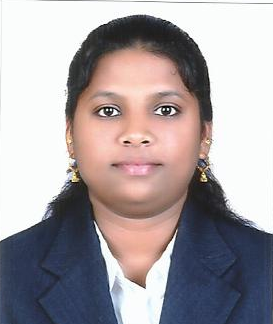 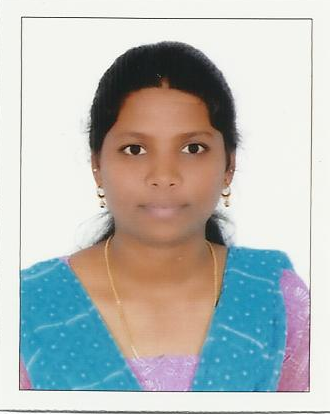 KALPANA  (B.A., M.A., M.PHIL- (ENG LITT)).,B.ED KALPANA.266620@2freemail.com          “As I  have worked as a lecturer in India  ( from 2003-2008) and at present working as a school English teacher cum coordinator (2008-till date)in Beda zayed (Western region), Abudhabi, UAE. I m indeed  Passionate in teaching English and experienced in mentoring and coaching in teaching  British IGCSE (curriculum) school development, classroom management  . And,I’m confident that my passion for the teachers’ and children’s development, along with my skills and experience that will enable to make a significant difference .”Motivated to help students learn and be happy, healthy and well-behaved.Soft Skills:
                     • Self motivated
                 • Initiative with a high level of energy.
                 • Strong verbal and personal communication skills.
                 • Decision making, critical thinking, organizing and planning
                 • Tolerant and flexible to different situations      .   Persuading B.ED at present in a recognized university.             IELTS course (JUNE 2014) –Band score 6.ICDL course (2010) –International Course Driving License. Beda Zayed, Abudhabhi, UAE.M.Phil., (2004 -2006)- Master of Philosophy in English .Madurai Kamaraj University, Palkalainagar, Madurai, Tamilnadu. India. Completed Course along with Viva- Voce in Nov 2006.M.A., (2001-2003) –Master of Arts in English , Vellalar college, Bharathiar University , Erode, Tamilnadu, India. Completed 4 semesters Course in April 2003.B.A., (1998 -2001) – Bachelor of Arts in English, Vellalar college, Bharathiar University , Erode, Tamilnadu, India. Completed 6 semesters Course in April 2001.English Language Teacher/ Coordinator – (10/2008 –till date )Manar el Illm British Pvt School  , Beda Zayed (western Region), Abudhabhi,UAE.Promoted language development skills through reading and storytelling.Conducted small group and individual classroom activities based on differentiated learning needs.Organized field trips to local parks, fire stations and zoos.Helped prepare daily lesson plans for activities and lessons.Encouraged students t o be understanding of and helpful to others.Communicated effectively with educators from various grade levels.Wrote daily and weekly lesson plansLecturer in English  - (06/2003 to  02/2008  )(5 years)Vivekanandha Institutions, Thiruchencode, Tamilnadu, IndiaPromoted language development skills through lecturing, delivering lessons reading and storytelling.Applied the positive reinforcement method to redirect negative behaviors.Encouraged students to be understanding of and helpful to others.Implemented literature stage programs to encourage student participation.Administered minor first aid to injured students.Enhancement students in English and overall personality.Prepared students for group discussion.Worked as a subordinate to my senior.Monitoring students in learning and making records of student’s progress.AWARDS AND ACHIEVEMENT:Best outgoing student – Vellalar College,Erode,Tamilnadu,India-2003Excellent student at college level-2003Extra curricular Activites:Managed cultural fest of college. Worked as a faculty advisor.Participated in story writing and writing competition in college.The Topic is ‘THE MANAWAKA NOVELS OF MARGARET LAWRENCE’ was successfully completed in the year 2006. Participated in State level Seminar on ‘Women as a Preserver of Peace & happiness’ in Feb 2006.Participated in State level Seminar on ‘Indians in Indian writing in English’ in Sep 2006.Attended in one day Seminar on ‘Communication Made Easy’ in Jan 2003.All India Conference in Programming ‘Communicating of English’ – Two workshops & one symposium.PASS PORT DETAILS:Date of issue                   :                     29/05/2008Date of expiry                  :                     28/05/2018                        Hereby, I declare that the above furnished details are true to best of my knowledge.Sincerely,summaryQUALIFICATIONS – ACADEMIC CREDENTIALSEXPERIENCE IN TEACHING POSITION  RESEARCH WORK : THESIS IN M.PhilSEMINARS ATTENDED